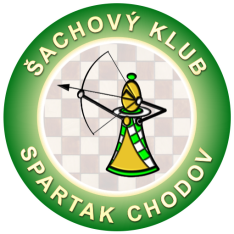 pořádáPřednášející: IM Zuzana HagarováMísto: DDM Bludiště, Chodov			Datum: 14.3.2020		Čas: 9:00 – 15:30 hodin		Téma: Slabá a silná lehká figura (střední hra, koncovka)Soustředění je určeno pro vybrané hráče Karlovarského kraje.Účastnický poplatek: 150,- Kč, hráči ŠK Spartak Chodov hradí 100,- Kč Pořadatel zajistí pro účastníky pitný režim a drobné občerstveníPřihlášky: do 8.3.2020 na sachychodov@seznam.cz, Marcel VlasákSeriál šachových soustředění je finančně podpořen městem Chodov a Karlovarským krajem.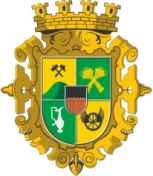 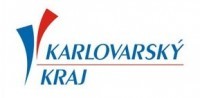 